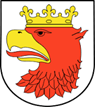 WNIOSEK O PRZYJĘCIE DZIECKA DO PRZEDSZKOLA PUBLICZNEGO ...........................PROWADZONEGO PRZEZ GMINĘ POLICEW LIPCU I SIERPNIU 2023
Wniosek należy wypełnić czytelnie, literami drukowanymiI. DANE OSOBOWE DZIECKAII. DANE OSOBOWE RODZICÓW/OPIEKUNÓW PRAWNYCHPola oznaczone (*) są obowiązkowe** Nadawca informacji przesłanej pocztą internetową nie gwarantuje jej skutecznego dostarczenia do skrzynki pocztowej adresataMiejscowość, dnia...............                ...................................                   ...................................                                           Czytelny podpis matki/opiekunki prawnej      Czytelny podpis  ojca/opiekuna prawnegoPrzedszkole macierzystePESEL*W przypadku braku numeru PESEL – seria i numer paszportu lub innego dokumentu potwierdzającego tożsamośćW przypadku braku numeru PESEL – seria i numer paszportu lub innego dokumentu potwierdzającego tożsamośćW przypadku braku numeru PESEL – seria i numer paszportu lub innego dokumentu potwierdzającego tożsamośćW przypadku braku numeru PESEL – seria i numer paszportu lub innego dokumentu potwierdzającego tożsamośćW przypadku braku numeru PESEL – seria i numer paszportu lub innego dokumentu potwierdzającego tożsamośćW przypadku braku numeru PESEL – seria i numer paszportu lub innego dokumentu potwierdzającego tożsamośćImię*Drugie imięDrugie imięDrugie imięDrugie imięDrugie imięDrugie imięDrugie imięNazwisko*Data urodzenia*Data urodzenia*Data urodzenia*ADRES ZAMIESZKANIA ADRES ZAMIESZKANIA ADRES ZAMIESZKANIA ADRES ZAMIESZKANIA Województwo*Powiat*Gmina*Miejscowość*Ulica*Nr domu*/Nr mieszkaniaKod pocztowy*MATKA/OPIEKUNKA PRAWNAMATKA/OPIEKUNKA PRAWNAMATKA/OPIEKUNKA PRAWNAMATKA/OPIEKUNKA PRAWNAImię*Nazwisko*ADRES ZAMIESZKANIA ADRES ZAMIESZKANIA ADRES ZAMIESZKANIA ADRES ZAMIESZKANIA Województwo*Powiat*Gmina*Miejscowość*Ulica*Nr domu*/Nr mieszkaniaKod pocztowy*DANE KONTAKTOWE DANE KONTAKTOWE Telefon do kontaktuAdres poczty elektronicznej**OJCIEC/OPIEKUN PRAWNYOJCIEC/OPIEKUN PRAWNYOJCIEC/OPIEKUN PRAWNYOJCIEC/OPIEKUN PRAWNYImię*Nazwisko*ADRES ZAMIESZKANIA ADRES ZAMIESZKANIA ADRES ZAMIESZKANIA ADRES ZAMIESZKANIA Województwo*Powiat*Gmina*Miejscowość*Ulica*Nr domu*/Nr mieszkaniaKod pocztowy*DANE KONTAKTOWE DANE KONTAKTOWE Telefon do kontaktuAdres poczty elektronicznej**DODATKOWE INFORMACJE
*we właściwej rubryce, należy wstawić znak XDODATKOWE INFORMACJE
*we właściwej rubryce, należy wstawić znak XDziecko posiada orzeczenie o potrzebie kształcenia specjalnego ze względu na niepełnosprawność wydane przez publiczną poradnię psychologiczno-pedagogiczną (niesłyszący, słabosłyszący, niewidomi, słabowidzący, z niepełnosprawnością ruchową, w tym z afazją, z niepełnosprawnością intelektualną w stopniu lekkim, umiarkowanym lub znacznym, z autyzmem, w tym z zespołem Aspergera, i z niepełnosprawnościami sprzężonymi). (ORZECZENIE DO WGLĄDU PRZY SKŁADANIU WNIOSKU)Deklarowane przez rodziców/prawnych opiekunów godziny pobytu kandydata w przedszkolu:  (od……….do……….)Deklarowane przez rodziców/prawnych opiekunów godziny pobytu kandydata w przedszkolu:  (od……….do……….)Korzystanie z posiłków: całodziennych, wybranych – proszę wpisać jakich?Korzystanie z posiłków: całodziennych, wybranych – proszę wpisać jakich?Uznane przez rodzica/opiekuna inne informacje o dziecku z różnych względów ważne dla jego rozwoju np. dieta żywieniowa Uznane przez rodzica/opiekuna inne informacje o dziecku z różnych względów ważne dla jego rozwoju np. dieta żywieniowa Okres pobytu dziecka w przedszkolu w okresie wakacji – proszę wstawić daty od……………………….do…………………….….Okres pobytu dziecka w przedszkolu w okresie wakacji – proszę wstawić daty od……………………….do…………………….….Oświadczenie rodziców/opiekunów prawnych o zatrudnieniu, prowadzeniu działalności gospodarczej, gospodarstwa rolnego: Oświadczam, że jestem zatrudniony/a w..............................................................................prowadzę własną działalność gospodarczą, gospodarstwo rolnedata: ..........................................    czytelny podpis.......................................... Oświadczam, że jestem zatrudniony/a w..............................................................................prowadzę własną działalność gospodarczą, gospodarstwo rolnedata: ..........................................    czytelny podpis.......................................... Oświadczenie rodziców/opiekunów prawnych o zatrudnieniu, prowadzeniu działalności gospodarczej, gospodarstwa rolnego: Oświadczam, że jestem zatrudniony/a w..............................................................................prowadzę własną działalność gospodarczą, gospodarstwo rolnedata: ..........................................    czytelny podpis.......................................... Oświadczam, że jestem zatrudniony/a w..............................................................................prowadzę własną działalność gospodarczą, gospodarstwo rolnedata: ..........................................    czytelny podpis.......................................... Oświadczam, że podane dane są zgodne ze stanem faktycznym*TAKNIE